Новобузька загальноосвітня школа   І-ІІІ ступенівПерший урокІнтелектуальна вікторинау 4 класі“З Україною в серці!”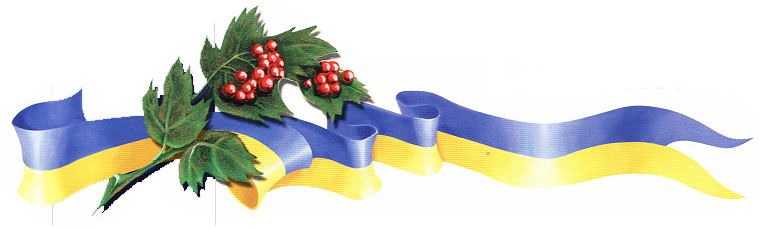 Підготувала вчитель                                                                                                      початкових класів                                                                                                   Дмитрієнко С.М.2017 рікМета: поглибити знання учнів про куточки України; сприяти формуванню національної свідомості учнів; виховувати духовне багатство особистості, патріотичні почуття приналежності до  українського народу, України; розвивати зв’язне мовлення, вміння висловлювати свої думки; розвивати творчість, креативність; поповнювати учнів новим багажем знань про Україну; виховувати почуття прекрасного, любов до природи, патріотичне ставлення до багатств нашої держави.Обладнання: комп’ютер, відеоролик  «Україна на карті Європи»), вишитий рушник, гілочки  червоної калини, картки для роботи в групах, кольорові олівці, ручки, малюнки  з квітами, карта України.Форма проведення: урок- вікторина.Місце проведення: класна кімната.Девіз уроку: Може, десь земля є краща  й вища,                                                                                               а над нею – небо золоте,                                                                                   та мені найкраща та, де вишня,                                                                                            та, де вишня мамина цвіте. ХІД УРОКУ:І. Вступна частинаВправа «Обійми». Створення доброзичливої атмосфери.Рада вас всіх бачити здоровими, веселими, щасливими. Хочу кожного з вас обійняти, бо дуже скучила. (Обійми)Вправа «Привітання»Продовжити речення «Привіт. Я скучила (-в) за вами, бо я …»Вироблення правилПрацювати із задоволенням.Брати учать у всіх вправах, активність.Один говорить, всі слухають.Всі мають право висловитись.Говорити за темою.Бути лаконічним.Звертатись один до одного на «ти», по імені.ІІ. Основна частинаВступна бесідаПогляньте на дошку. Прочитайте вірш. Що ви прочитали? (Відповіді учнів.) У всіх людей одна святиня,Куди не глянь, де не спитай.Рідніша їм своя пустиня,Аніж земний в чужині рай.Їм красить все їх рідний край.Нема без кореня рослини,А нас, людей, без Батьківщини.Так, це наша рідна Україна. Як називається цей вірш?( Акровірш)Вправа «Асоціативний кущ»Давайте пригадаємо, що ми знаємо про нашу державу. (Відповіді учнів: столиця України, державна символіка, народна символіка, назви річок, озер, морів, міст, сіл тощо.)Повідомлення теми зустрічіДіти, якою буде тема нашої зустрічі? ( Про Україну)Так, тема нашого уроку «Ми є діти українські, хлопці та дівчата,
Рідний Край наш - Україна, красна та багата.»Вправа «Я стежками України»Ось закінчилась весела пора для дітлахів. Яка це пора? (Відповіді учнів.) Впевнена, що літо кожного з вас було неповторним, теплим, солодким, грайливим та пізнавальним. Зараз позначимо на карті України місця, де ми  побували цього літа.На дошці є карта України, діти разом зі вчителем по черзі прикріплюють стікери-наліпки в тих місцях, де вони побували влітку.Вправа «Я вам розкажу»Починаючи з вчителя, розповідають, де відпочивали, що цікавого, унікального бачили, діляться враженнями.Саме ми з вами робимо нашу державу відомою, європейською. Саме ми з вами можемо розповісти через соціальні мережі державам-сусідам про нашу унікальну країну, про її природні багатства, про мальовничі куточки, де поєднується колорит багатьох народів, можемо організувати онлайн-подорож, яка відкриє Україну з різних ракурсів для європейців.6. Вправа « Починаємо квест»Продемонструють свої знання про Україну, вміння, кмітливість у вікторині. Привітаємо учасників вікториниКоманда “Калина” 
“Без верби і калини –Нема України!”Хочуть бути всі здоровіУ загоні калиновім!»Команда “Козачата”	“Козацькому роду – нема переводу!”Що ж розпочинаймо! Наша гра буде складатися з шести  геймів. За розв'язання кожного з них, ви будете отримувати калинку. В кінці гри ми підрахуємо калинки і взнаємо, яка команда була кмітливішою. Готові?Гейм №1 «Ми - патріоти!»Завдання. Кожен патріот добре знає історію та традиції свого народу. Спробуємо свої сили та дамо відповіді на запитання вікторини. Без верби і калини … (нема України)Слово не горобець…(вилетить не спіймаєш)Птицю пізнати по пір'ю, а людину …(по мові).Ранні пташки росу п’ють …(а пізні сльози лють)Можеш вибирати друзів і дружину, вибрати не можна тільки…(Батьківщину)Праця годує, а…(лінь марнує)Гостре словечко …(коле сердечко)Хочеш їсти калачі, …(не сиди на печі)Гейм №2  «Квітка мрії»(Командам демонструються зображення квітів, що вплітають в український віночок.)Подивіться, будь ласка, на ці квіти, які зображені на цих малюнках. Командам потрібно визначити та назвати рослини.( Любисток, мальва, мак, безсмертник, ромашка, деревій, яблуня, троянда, волошки)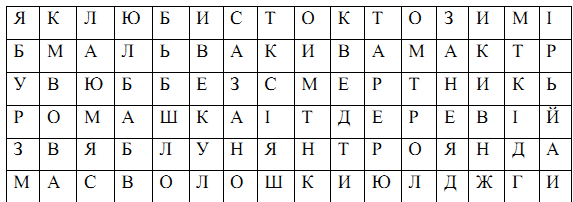 (Перегляд квітів, які вплітають у віночок) 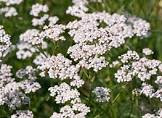 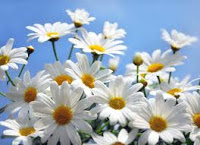 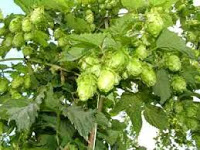 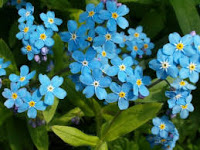 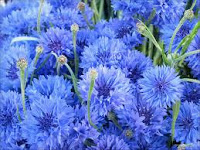 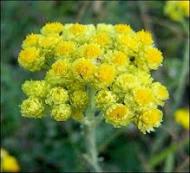 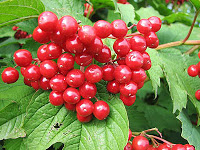 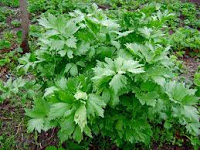 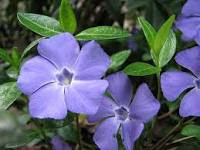 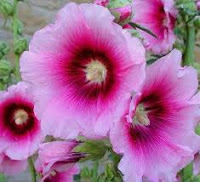 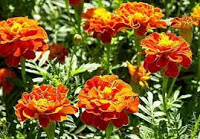 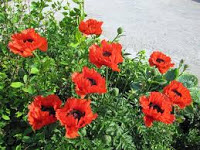 Гейм №3 «Ти мені, я тобі»А зараз пропонуємо командам позмагатися у відгадуванні загадок.   Кожна країна  світу обов’язково повинна мати свої символи. Вистраждавши, виборовши волю, Україна має тепер свої    державні символи. Назвемо їх.(Члени команд по черзі загадують загадки один одному.)1 команда «Калина»Символічний знак, ключ до історії, роду, міста, держави.  (Герб)2 команда « Козачата» Грецьке слово, означає урочисту, похвальну пісню  на честь богів і героїв. (Гімн) (Якщо в команд нічия, вчитель загадує загадки) Загадка від вчителя.Наш стяг – пшениця у степахПід голубим склепінням неба. (Прапор)ФІЗПАУЗА. Рухлива гра «Голка та нитка» Діти стають в шеренгу та кладуть руки на плечі сусіда попереду. Ведучий  – “голка”, він вибирає напрям руху, вільно пересувається по кімнаті. Інші діти біжать за ним, намагаючись не розірвати ланцюжок.   Якщо “нитка” рветься, “голкою” стає інший гравець.   Під час руху діти промовляють слова: Сюди-туди,  голка,Сюди-туди нитка,Ось тут буде листя,Ось тут буде квітка.Гейм №4 «Чомучка»А зараз команди відгадають  ребуси: Національний символ України. Його дарують, ним обмінюються у Великоднє свято. (Писанка)  5=А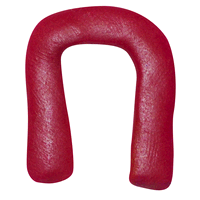 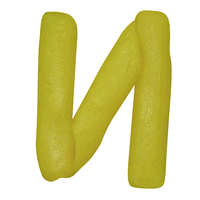 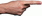 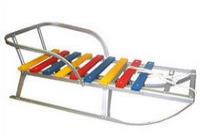 Дерево, яке оспівано у народних піснях, у віршах. Воно освячується в церкві перед Пасхою, як засіб від злих сил. (Верба)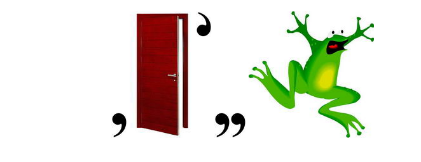 Кущ оспіваний в українських народних піснях, символ дівочої вроди. (Калина)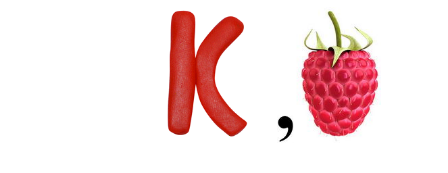 Чим прикрашають голову українські дівчата.(Вінок)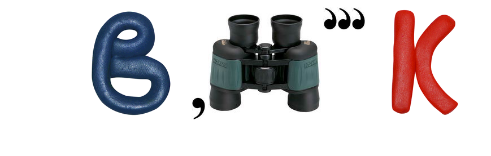 Національний символ України. Матері дарують його своїм дітям на щастя, на долю, відряджаючи у далеку дорогу. (Рушник)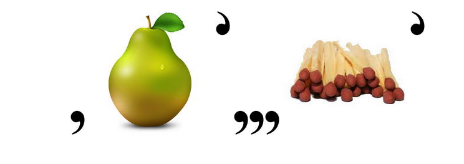 Гейм №5 «Далі, далі, далі»Командам необхідно дати якомога більше відповідей на поставлені запитання за 2 хвилини.Запитання для 1-ї команди:Яку назву мала козацька держава, створена за Дніпровськими порогами? (Запорізька січ)Назвіть один із найдревніших знаків, який є малим гербом України? (Тризуб)Автор слів гімну України? (П. Чубинський)Назва гімну України ( «Ще не вмерла Україна»)Як називалась перша слов’янська держава? (Київська Русь)Як називається основний закон України? (Конституція)Запитання для 2-ї команди.Як звали сестру Кия, Щека, Хорива? (Лебідь)Які кольори державного прапора України? (Синій, жовтий)Назвіть найбільшу святиню українського народу в музичній символіці? (Гімн)Назва великого зібрання творів Т.Г. Шевченко? («Кобзар»)Назвіть композитора, який поклав вірші Чубинського на музику, що став гімном? (Вербицький)Що означає слово «козак»? (Вільна, незалежна людина)Гейм № 6  Вправа «Обереги рідної землі» З’єднайте опис предмета із його назвою.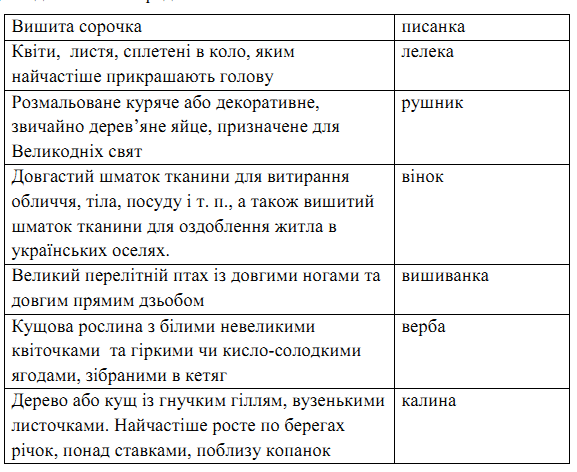 ІІІ. Заключна частинаПерегляд відео з інтернет-ресурсу  про Україну.Розмальовка « Я знаю  про  свої символи»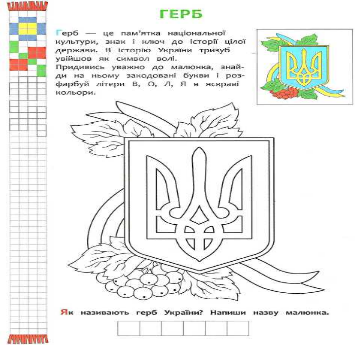 Вправа «Ми в об’єктиві»Фото: руки учнів у вигляді серця.РефлексіяЧи було вам цікаво?Що корисного й нового ви дізналися?Чи стануть у пригоді здобуті знання? Як?В Україні є ще багато незвіданих нами місць, тому давайте загадаємо бажання, щоб на наступні літні канікули відвідати їх. (Загадують бажання.)Вправа «Оплески співпраці»Вправа «Повітряна кулька»На  повітряних кульках діти пишуть, якою хочуть бачити Україну сьогодні і  в майбутньому. Повітряні кульки відпускаємо на подвір’ї. 